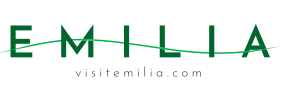 SCHEMA DI DOMANDA PER IL COFINANZIAMENTO DI PROGETTO DI AMBITO 2Al Presidente della Destinazione Turistica Emiliac/o Provincia di ParmaPEC:protocollo@postacert.provincia.parma.it.OGGETTO: RICHIESTA DI COFINANZIAMENTO A VALERE SUL PTPL 2022 - AMBITO 2 Iniziative di promozione turistica di interesse locale TEMA SCELTO TRA I SOTTO ELENCATI(barrare il tema di riferimento del progetto):WINEGOLFCASTELLIGRANDE FIUMEBIKECAMMINIIl sottoscritto _____________________________________ Legale rappresentante di ___________________________________________________ , con la presente inoltra richiesta di cofinanziamento del progetto di promozione turistica Budget redatto sulla base del seguente schema di massima:Si dichiara che per il presente progetto non sono state avanzate richieste di finanziamento ai sensi di altre normative regionali, statali e dell’Unione Europea.Data, ______________________               Firmadel Legale Rappresentante______________________Denominazione progettoSoggetto capofilaAltri soggetti coinvoltiRelazione descrittiva del progettoDimensione territoriale del progetto espressa in numero di Comuni o province coinvolteProdotto/i turistici di riferimentoStrategie ed obiettiviMercati e target di riferimentoAttività e azioni programmateTipologie di strumenti, materialiAzioni a supporto della promo commercializzazione dei privatiTempi di svolgimentoEventuali partnership previsteAzioni di verifica dei risultati attesiDESCRIZIONE VOCI DI SPESA DESCRIZIONE VOCI DI SPESA DESCRIZIONE VOCI DI SPESA Cataloghi, folder, guide, materiale promozionale specifico€Prodotti multimediali  e strumenti informatici per la promozione       €Pagine web (creazione, implementazione ecc..)       €Passaggi radio/TV                                                €Inserzioni stampa                    €Pubbliche relazioni e ufficio stampa          €Educational tour                                                                                 €Altro    €Acquisto e/o creazione di mailing list mirate                                         €Azioni di web marketing                                                                        €Azioni/strumenti di verifica€Max 10% dell’importo complessivo del progetto€T O T A L E  delle  SPESE    €Referente Tecnico del Progetto:Referente Tecnico del Progetto:Cognome e NomeFunzioneRecapito telefonicoCellularee-mail 